KRAJOWA IZBA KOMINIARZYZnak: MZ/ 71 /2021rWarszawa, dnia 15.09. 2021r.Komunikat Prezesa Krajowej Izby Kominiarzy do wlascicieli i zarządców budynkóww związku z rozpoczęciem sezonu ogrzewczego 2021/2022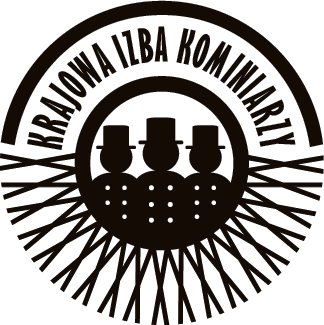 Przypominam wlascicielom i zarządcom budynków o obowiązkach związanych z bezpiecznym użytkowaniem przewodów kominowych.Komin będący bardzo istotnym elementem budynku, chociaż zajmującym tylko niewielką jego powierzchnię, może też być niezwykle groźny. Szczególnie w przypadku pożaru sadzy w nieczyszczonym, źle eksploatowanym kominie. Temperatura palącej się sadzy przekracza wówczas nawet 1000 stopni Celsjusza! A taki stan jest wielkim zagrożeniem dla mieszkańców.Państwowa Straż Pożarna każdego roku odnotowuje kilkanaście tysięcy pożarów spowodowanych wadami lub nieprawidlową eksploatacją urządzeń ogrzewczych.W roku 2020 odnotowano 15.737 pożarów od urządzeń ogrzewczych na paliwa stałe, 272 pożary od urządzeń na paliwa płynne i 476 pożarów od urządzeń na paliwa gazowe.Dane statystyczne KG PSP [źródło: https://dane.gov.pl].Oprócz pożarów, nieprawidłowa eksploatacja przewodów kominowych grozi także zatruciem tlenkiem węgla, popularnie zwanym czadem.W sezonie ogrzewczym 2020/2021 (1.10.2020 r. – 31.03.2021 r.) Państwowa Straż Pożarna odnotowała 2.758 zdarzeń związanych z tlenkiem węgla (nr ONZ 1016), w tym 1.231 osób poszkodowanych, z tego 43 ofiary śmiertelne.Dane statystyczne KG PSP [źródło: KG PSP, 31.08.2021].Krajowa Izba Kominiarzy popiera kampanię edukacyjno-informacyjną „CZUJKA NA STRAŻY TWOJEGO BEZPIECZENSTWA!” prowadzoną przez Ministerstwo Spraw Wewnętrznych i Administracji i Państwową Straż Pożarną.Kominy: instalację dymową, spalinową oraz wentylacyjną należy poddawać okresowej kontroli, oraz czyszczeniu przez uprawnionego kominiarza. Profesjonalna kontrola kominiarska to nie tylko formalność, lecz główna zasada bezpieczeństwa, zapobiega zaczadzeniom, pożarom, spełniając jeden z podstawowych warunków ubezpieczenia domu.Pod honorowym patronatem Komendanta Głównego Państwowej Straży Pożarnej Krajowa Izba Kominiarzy prowadzi akcję społeczną ZAPROŚ KOMINIARZA!www.ZaprosKominiarza.plUstawa Prawo budowlane stanowi, że właściciel – zarządca budynku jest zobowiązany co najmniej 1 raz w roku zlecić przeprowadzenie kontroli okresowej kontroli stanu technicznego przewodów kominowych (dymowych, spalinowych i wentylacyjnych) osobie posiadającej odpowiednie uprawnienia – mistrza kominiarskiego. (Zgodnie z art. 62 ust. 1 pkt 1 c, oraz art. 62 ust. 1 pkt 1 ustawy – Prawo budowlane t.j. Dz. U. z 2020 r., poz.1333).W przypadku stwierdzenia uszkodzeń lub braków własciciel, zarządca lub użytkownik budynku są obowiązani w czasie lub bezpośrednio po przeprowadzonej kontroli, usunąć stwierdzone uszkodzenia oraz uzupełnić braki, które mogłyby spowodować zagrożenie życia lub zdrowia ludzi, bezpieczeństwa mienia bądź środowiska, a w szczególności katastrofę budowlaną, pożar, wybuch, porażenie prądem elektrycznym albo zatrucie gazem.(art. 70 ust. 1 ustawy – Prawo budowlane).Regularne usuwanie zanieczyszczeń z przewodów kominowych przez wykwalifikowanego kominiarza zabezpiecza przed powstaniem pożaru sadzy w kominie.Przepisy przeciwpożarowe nakazują w obiektach lub ich częściach, w których odbywa się proces spalania paliwa stałego, ciekłego lub gazowego, obowiązkowe usuwanie zanieczyszczeń z przewodów dymowych i spalinowych w następujących terminach:od palenisk zakładów zbiorowego żywienia i usług gastronomicznych — co najmniej raz w miesiącu, jeżeli przepisy miejscowe nie stanowią inaczej;od palenisk opalanych paliwem stałym niewymienionych w pkt 1 — co najmniej raz na 3 miesiące;od palenisk opalanych paliwem płynnym i gazowym niewymienionych w pkt 1 — co najmniej raz na 6 miesięcy.z przewodów wentylacyjnych co najmniej raz w roku, jeżeli większa częstotliwość nie wynika z warunków użytkowych.(Rozporzqdzenie Ministra Spraw Wewnętrznych i Administracji z dnia 7 czerwca 2010 r. w sprawie ochrony przeciwpożarowej budynków, innych obiektów budowlanych i terenów Dz. U. 2010 nr 109 poz. 719).W przypadku pożaru lub zaczadzenia brak dokumentacji terminowego czyszczenia i kontroli kominów moze stanowić podstawy odmowy wypłaty odszkodowania przez firmę ubezpieczeniową.PrezesKrajowej Izby Kominiarzy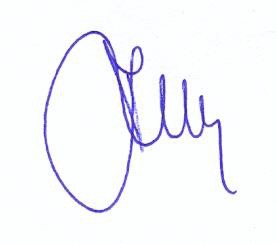 Marcin Ziombski